Gr4 Mod6 Topic A Quiz1.  Write the length of the bug in centimeters. (The drawing is not to scale.)2.  Match each amount expressed in unit form to its fraction form and decimal form.3.  Write the decimal that represents the shaded amount of this rectangle.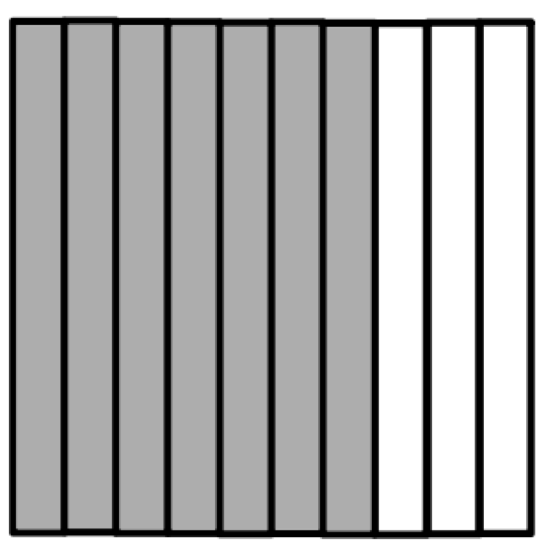 4.  Write the following as equivalent decimals. Then represent the decimal by shading in the model.a.    2 ones and 6 tenths = __________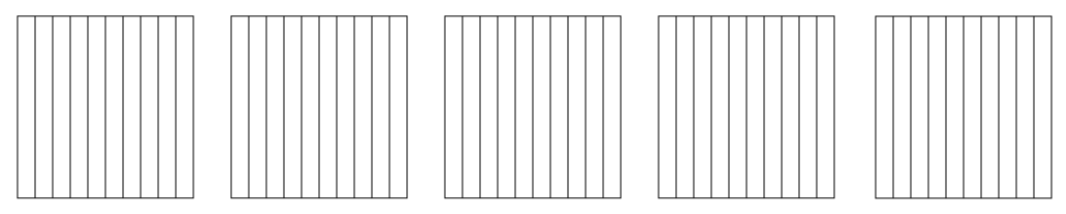 b.     = _______________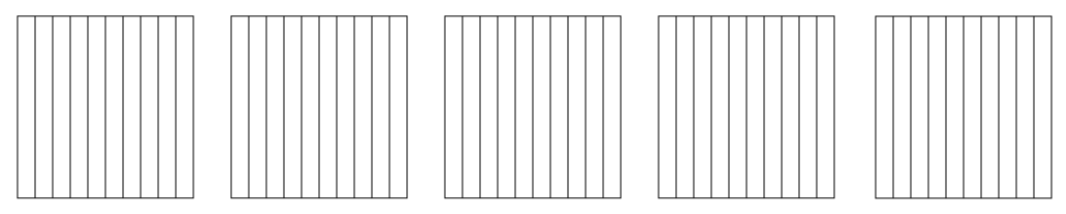 c.      = ______________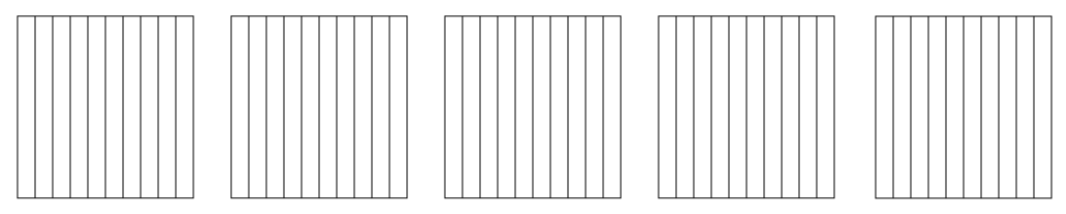 5.   Complete the chart.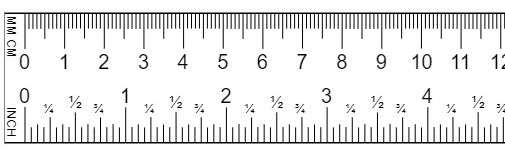 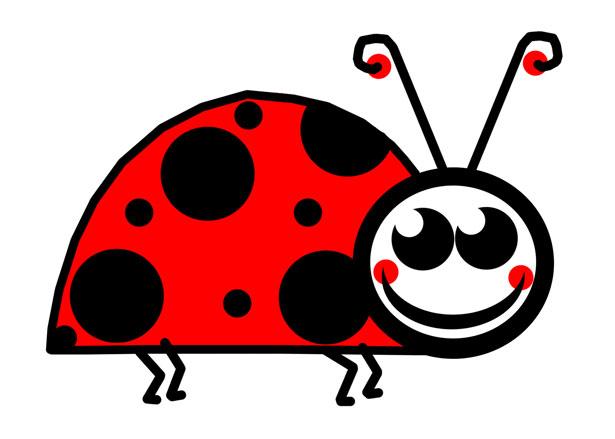 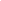 Fraction form: __________ cmDecimal form: __________ cmHow far does the bug need to walk before its nose is at the 1 cm mark? _________ cmPointNumber LineDecimal FormMixed Number (ones and fraction form)Expanded Form (fraction or decimal form)How much to get to the next one?a.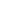 b.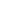 56.3